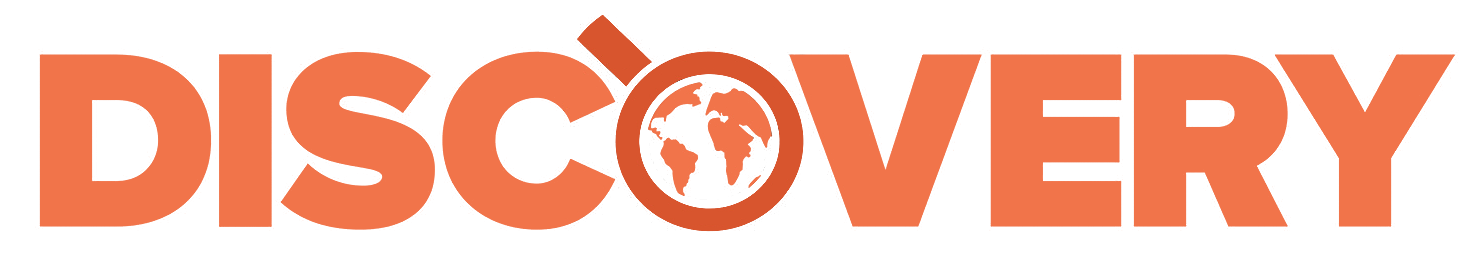 Discovery 2024 Nordeste Valor do Investimento: R$250,00Local: Avenida Mariano Lisboa, 1252 – Pedreiras – MA 65.725-000https://www.google.com.br/maps/place/Av.+Mariano+Lisboa,+1252,+Pedreiras+-+MA,+65725-000,+BrazilHospedagem e Alimentação: O valor da inscrição está incluído hospedagem em dormitórios para solteiros e todas as refeições.  Coordenador Regional: Pr. Itamar RodriguesWhatsApp: Discovery Nordeste +55 99 8169-0681 E-mail: itamar0004@gmail.comO EVENTO VAI DISPONIBILIZAR ALOJAMENTO FEMININO E MASCULINO E A OPÇÃO DE CASAS DOS IRMÃOS LOCAIS PARA HOSPEDAR Obs.: Aos irmãos que irão ficar no alojamento ou hospedados nas casas dos irmãos, recomendamos que os mesmos tragam lenções.OBSERVAÇÃO: Para aqueles que preferir ficar em um hotel, pensão (será por conta propria) ou ficar hospedado com alguma família de irmãos em Pedreiras. Favor de contatar com o Coordenador Regional, se este é o seu caso.OPÇÃO DE HOTEIS:HOTEL BLAZON (99) 98438-2178 - Valor individual R$70,00 Casal R$ 120,00 Triplo R$ 180,00 hotel mais recomendado, pois, fica apenas 300 metros do local do evento. HOTEL SAN PEDRO (99)98266-0660 - Valor individual R$200,00 Casal R$260,00 Triplo R$335,00, distancia do local do evento 1,6 km. CENTRAL PALACE (99) 98422-8743 - Valor individual R$85,00 Duplo R$150,00 Triplo R$180,00 distância do local do evento 1 km.Translado para a Cidade de Pedreiras para as pessoas chegando de avião em São Luís, MA. Claudio da Van. Telefone: (99) 98139-1002 Valor da passagem até a cidade de Pedreiras R$80,00.